МІНІСТЕРСТВО ОСВІТИ І НАУКИ УКРАЇНИЛьвівський національний університет імені Івана ФранкаФакультет іноземних мовКафедра англійської філологіїЗатвердженоНа засіданні кафедри англійської філології факультету іноземних мовЛьвівського національного університету імені Івана Франка(протокол № 6 від 03 лютого 2021 р.)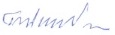 Завідувач кафедри проф. Білинський М.Е. Силабус з аспекту «Читання з англійської літератури» (навчальна дисципліна «ПЕРША ІНОЗЕМНА МОВА» ),що викладається в межах ОПП “Англійська та друга іноземні мови і літератури” першого (бакалаврського) рівня вищої освіти для здобувачів зі спеціальності 035 Філологіягалузі знань 03 Гуманітарні наукиЛьвів 2021 р.Силабус курсу Перша іноземна мова (The First Foreign Language), аспект Читання з англійської літератури (Readings in English Literature)2020/2021 навчального року** Схема курсуНазва курсуАспект Читання з англійської літератури (Readings in English Literature) з дисципліни Перша іноземна моваАдреса викладання курсуЛьвівський національний університет імені Івана Франка, факультет іноземних мов, кафедра англійської філології, кім. 435, вул. Університетська, 1, м. ЛьвівФакультет та кафедра, за якою закріплена дисциплінаКафедра англійської філологіїГалузь знань, шифр та назва спеціальностігалузь знань 03 Гуманітарні науки, напрям підготовки 035 Філологія, Спеціалізація 035.041 Германські мови та літератури (переклад включно), перша - англійськаВикладачі курсуКондратишин І. М. (к.філ.наук, доц. кафедри англійської філології); Бернар Г. Б. (к.філ.наук, доц. кафедри англійської філології); Бойчук Ю. В. (асистент кафедри англійської філології); Когут С. В. (доцент кафедри англійської філології); Контактна інформація викладачівkonihm@gmail.combernar.gloria@gmail.comjuliemerald7@gmail.comsv22claire@yahoo.comКонсультації по курсу відбуваютьсяЩочетверга, 12:00 – 13:00 За адресою: Львівський національний університет імені Івана Франка, факультет іноземних мов, кафедра англійської філології, кім. 435, вул. Інформація про курсАспект Читання з англійської літератури (Readings in English Literature) з дисципліни Перша іноземна мова є нормативною навчальною дисципліною зі спеціальності Філологія для освітньої програми бакалавра, яка викладається у 1 та 2 семестрах в обсязі 11,5 та 11 кредитів (за Європейською Кредитно-Трансферною Системою ECTS).____________________________. . Коротка анотація курсуКурс розроблено таким чином, щоб ознайомити студентів з найкращими творами англійської літератури 5 - 19 ст.; навчити їх аналізувати літературний твір; виробити вміння виражати власну думку.Мета та цілі курсуМета  аспекту Читання з англійської літератури (Readings in English Literature) курсу нормативної навчальної дисципліни «Перша іноземна мова» передбачає подальше удосконалення набутих студентами знань з теорії літератури, розвиток їхніх творчих здібностей, розширення різнорівневої мовленнєвої компетенції майбутніх філологів та набуття і вдосконалення навичок аналізу художнього твору. Література для вивчення дисципліни1. Багацька О.В., Дука М.В. Література Англії: навчальний посібник для студентів вищих навчальних закладів. – Суми: Університетська книга, 2016. – 443 с.2. Дудченко М. література Великобританії і США: навчальний посібник. – Суми: Університетська книга, 2016. – 445 с. 3. Утевская н.Л. English and American literature. – Санкт-Петербург, 2009. –  400 с.4. Griffith, Benjamin W. English Literature. – NY: Barron’s, 1991. – 138 p. 5. The Norton Anthology of English Literature, Fifth Edition, 1986.6. http://www.shakespeares-sonnets.com/Archive/allsonn.htm7.  http://shakespeare.mit.edu/lear/full.html8. http://shakespeare.mit.edu/taming_shrew/full.html9. https://www.gutenberg.org/files/829/829-h/829-h.htm10. https://www.gutenberg.org/files/6593/6593-h/6593-h.htm11. http://www.gutenberg.org/files/6124/6124-h/6124-h.htm12. https://www.gutenberg.org/files/696/696-h/696-h.htm13. https://www.gutenberg.org/files/84/84-h/84-h.htmТривалість курсу660 год. (345 годин у 1 семестрі та 315 годин у 2 семестрі)Обсяг курсу368 (208 та 160) годин аудиторних занять, з яких усі години практичних занять та 292 (137 та 155) годин самостійної роботиОчікувані результати навчанняПісля завершення цього курсу студент буде: знати:основні етапи розвитку літератури, притаманні їм жанри та історичні події, які вплинули на розвиток кожної епохи та формування того чи іншого жанру;представників кожної літературної епохи та їхні твориуміти: аналізувати літературні твори різні за жанром та обсягом, виокремлюючи певні специфічні мовні та літературні особливості;порівнювати літературні твори за стильовими ознакамиКлючові словаАнглійська література, епоха, жанрФормат курсуДистанційнийПроведення практичних робіт та консультації для кращого розуміння темТемиТема 1. W. Shakespeare. Shakespeare authorship question. Sonnets by W. Shakespeare.Тема 2. “The Taming of the Shrew” and “King Lear” by W. Shakespeare. Тема 3. Metaphysical poetry (J. Donne, G. Herbert, A. Marvell)Тема 4. The Puritan Age and the Restoration. John Milton  Тема 5.  “Paradise Lost” by John Milton. Тема 6. The Age of Reason. “The Rape of the Lock” by Alexander Pope. Тема 7. “Essay on Criticism” by Alexander Pope.Тема 8. The origin of the novel.  J. Swift “Gulliver’s Travels”. Тема 9. H. Fielding “Tom Jones”.Тема 10. S. Richardson “Pamela”. Тема 11. Gothic novel. Тема 12. “The Castle of Otranto” by Horace Walpole.Тема 13. “Frankenstein” by M. Shelley. Тема 14. Pre-Romanticism. R. Burns, W. Blake.Тема 15. Romanticism. First Generation – W. Wordsworth, S. Coleridge. Тема 16. Romanticism. Second Generation – G.G. Byron, P. B. Shelley, J. Keats.Підсумковий контроль, формаекзамен в кінці семеструусний ПререквізитиДля вивчення курсу студенти потребують базових знань з основної мови на середньому рівні, достатніх для сприйняття категоріального апарату та адекватного розуміння джерелНавчальні методи та техніки, які будуть використовуватися під час викладання курсуза джерелами знань:словесні: пояснення, наочні: ілюстрація, практичні: вправи (підготовчі, пробні, тренувальні, творчі).за характером логіки пізнання: аналітичний, синтетичний, аналітико-синтетичний, індуктивний, дедуктивний.за рівнем самостійної розумової діяльності:проблемний, частково-пошуковий.Критерії оцінювання (окремо для кожного виду навчальної діяльності)Оцінювання проводиться за 100-бальною шкалою. Бали нараховуються за наступним співідношенням: • практичні : 25% семестрової оцінки; максимальна кількість балів 25,• контрольні заміри (модулі): 25% семестрової оцінки; максимальна кількість балів 25,• екзамен: 50% семестрової оцінки – 50 балів.Підсумкова максимальна кількість балів100Письмові роботи: Очікується, що студенти виконають такий вид письмової роботи як тест. Академічна доброчесність: Очікується, що роботи студентів будуть їх оригінальними міркуваннями. Відсутність посилань на використані джерела, фабрикування джерел, списування, втручання в роботу інших студентів становлять, але не обмежують, приклади можливої академічної недоброчесності. Виявлення ознак академічної недоброчесності в письмовій роботі студента є підставою для її незарахуванння викладачем, незалежно від масштабів плагіату чи обману. Відвідання занять є важливою складовою навчання. Очікується, що всі студенти відвідають усі лекції і практичні зайняття курсу. Студенти мають інформувати викладача про неможливість відвідати заняття. У будь-якому випадку студенти зобов’язані дотримуватися усіх строків визначених для виконання усіх видів письмових робіт, передбачених курсом. Література. Уся література, яку студенти не зможуть знайти самостійно, буде надана викладачем виключно в освітніх цілях без права її передачі третім особам. Студенти заохочуються до використання також й іншої літератури та джерел, яких немає серед рекомендованих.Політика виставлення балів. Враховуються бали, набрані під час практичних занять та бали підсумкового тестування. При цьому обов’язково враховуються присутність на заняттях та активність студента під час практичного заняття; недопустимість пропусків та запізнень на заняття; користування мобільним телефоном, планшетом чи іншими мобільними пристроями під час заняття в цілях не пов’язаних з навчанням; списування та плагіат; несвоєчасне виконання поставленого завдання і т. ін.Жодні форми порушення академічної доброчесності не толеруються.Питання до екзамену William Shakespeare. Sonnets. “King Lear”. “The Taming of the Shrew” Metaphysical and Cavalier Poetry. John Donne, G. Herbert, A. Marvell.The Puritan Age and the Restoration. J. Milton. “Paradise Lost”. The Age of Reason. Augustan Poetry. A. Pope. The origins of the novel. J. Swift. “Gulliver’s Travels”. The origins of the novel. H. Fielding. “Tom Jones”. Gothic novel. H. Walpole. “The Castle of Otranto”.Gothic novel. A. Radcliffe. “The Mysteries of Udolfo”. Pre-romanticism. R. Burns, W. Blake. Romanticism – first generation. W. Wordsworth, S. Coleridge. Romanticism – second generation. G. Byron, P. Shelly, J. Keats. ОпитуванняАнкету-оцінку з метою оцінювання якості курсу буде надано по завершенню курсу.Тиж. / дата / год.-Тема, план, короткі тезиФорма діяльності (заняття)* *лекція, самостійна, дискусія, групова робота) Література.*** Ресурси в інтернетіЗавдання, годТермін виконання1 тиждень ІІ семестру Тема 1. W. Shakespeare. Shakespeare authorship question. Sonnets by W. Shakespeare.практичнаhttp://www.shakespeares-sonnets.com/Archive/allsonn.htmGriffith, Benjamin W. English Literature. – NY: Barron’s, 1991. – 138 p.101 тиждень ІІ семестру2 тиждень ІІ семеструТема 2. “The Taming of the Shrew” and “King Lear” by W. Shakespeare. практична  http://shakespeare.mit.edu/taming_shrew/full.htmlhttp://shakespeare.mit.edu/lear/full.html102 тиждень ІІ семестру3 тиждень ІІ семеструТема 3. Metaphysical poetry (J. Donne, G. Herbert, A. Marvell)практичнаThe Norton Anthology of English Literature, Fifth Edition, 1986.103  тиждень ІІ семестру4 тиждень ІІ семеструТема 4. The Puritan Age and the Restoration. John Milton  практична1. Багацька О.В., Дука М.В. Література Англії: навчальний посібник для студентів вищих навчальних закладів. – Суми: Університетська книга, 2016. – 443 с.2. Дудченко М. література Великобританії і США: навчальний посібник. – Суми: Університетська книга, 2016. – 445 с. 3. Утевская н.Л. English and American literature. – Санкт-Петербург, 2009. –  400 с.4. Griffith, Benjamin W. English Literature. – NY: Barron’s, 1991. – 138 p. 104 тиждень ІІ семестру5 тиждень ІІ семеструТема 5. “Paradise Lost” by John Milton.практичнаThe Norton Anthology of English Literature, Fifth Edition, 1986.105 тиждень ІІ семестру6 тиждень ІІ семеструТема 6. The Age of Reason. “The Rape of the Lock” by Alexander Pope. практичнаThe Norton Anthology of English Literature, Fifth Edition, 1986.106 тиждень ІІ семестру7 тиждень ІІ семеструТема 7. “Essay on Criticism” by Alexander Pope.практична The Norton Anthology of English Literature, Fifth Edition, 1986.107 тиждень ІІ семестру8 тиждень ІІ семеструТема 8. The origin of the novel.  J. Swift “Gulliver’s Travels”. практичнаhttps://www.gutenberg.org/files/829/829-h/829-h.htm108 тиждень ІІ семестру9 тиждень ІІ семеструТема 9. H. Fielding “Tom Jones”.практичнаhttps://www.gutenberg.org/files/6593/6593-h/6593-h.htm109 тиждень ІІ семестру10 тиждень ІІ семеструТема 10. S. Richardson “Pamela”. практичнаhttp://www.gutenberg.org/files/6124/6124-h/6124-h.htm1010 тиждень ІІ семестру11 тиждень ІІ семеструТема 11. Gothic novel. практична1. Багацька О.В., Дука М.В. Література Англії: навчальний посібник для студентів вищих навчальних закладів. – Суми: Університетська книга, 2016. – 443 с.2. Дудченко М. література Великобританії і США: навчальний посібник. – Суми: Університетська книга, 2016. – 445 с. 3. Утевская н.Л. English and American literature. – Санкт-Петербург, 2009. –  400 с.4. Griffith, Benjamin W. English Literature. – NY: Barron’s, 1991. – 138 p. 1011 тиждень ІІ семестру12 тиждень ІІ семеструТема 12. “The Castle of Otranto” by Horace Walpole.практичнаhttps://www.gutenberg.org/files/696/696-h/696-h.htm1012 тиждень ІІ семестру13 тиждень ІІ семеструТема 13. “Frankenstein” by M. Shelley. практичнаhttps://www.gutenberg.org/files/84/84-h/84-h.htm1013 тиждень ІІ семестру14 тиждень ІІ семеструТема 14. Pre-Romanticism. R. Burns, W. Blake.практичнаThe Norton Anthology of English Literature, Fifth Edition, 1986.1014 тиждень ІІ семестру15 тиждень ІІ семеструТема 15. Romanticism. First Generation – W. Wordsworth, S. Coleridge. практичнаThe Norton Anthology of English Literature, Fifth Edition, 1986.1015 тиждень ІІ семестру16 тиждень ІІ семеструТема 16. Romanticism. Second Generation – G.G. Byron, P. B. Shelley, J. Keats.практичнаThe Norton Anthology of English Literature, Fifth Edition, 1986.1016 тиждень ІІ семестру17 тиждень ІІ семеструекзамен17 тиждень ІІ семестру